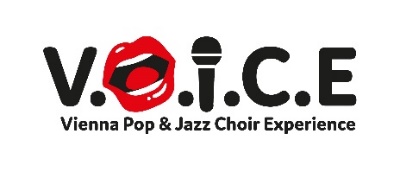 V.O.I.C.E PROBEN IM WINTERSEMESTER 2021/22Bei uns ist seit Pandemiebeginn keine einzige Probe ausgefallen. Alle Proben, die wir physisch nicht abhalten konnten, haben wir stets virtuell durchgeführt und aufgepeppt durch zahlreiche Virtual Choir Projekte oder auch Workshops wie Stimmbildung, Homerecording, Rhythmik und vieles mehr. Wir passen also stets unser Konzept an die aktuelle Lage an und machen gemeinsam das Beste aus der Situation. Für alle physischen Proben gilt (bis auf Weiteres):3 G NachweisHände desinfizierenGroße Räume und möglichst viel Abstand zu gewährleisten. Falls es einen Mindestabstand gibt, wird dieser stehts eingehalten. Grundlegendes: Die jeweils gültigen behördlichen Vorschriften sind jederzeit einzuhalten.FAQs: Welche Maßnahmen habt ihr bisher in den Proben eingehlten?Grundlegendes: Die jeweils gültigen behördlichen Vorschriften und insbesondere der Mindestabstand von >1m sind jederzeit einzuhalten.Des Weiteren:Desinfektion des Probenraums und der Kontaktoberflächen vor und nach der ProbeHanddesinfektion aller Sänger*innen vor der ProbeBeim Betreten des Raumes Verzicht auf körperliche Nähe und BegrüßungsritualeVerwendung eines Mund-Nasen-Schutzes vom Betreten des Gebäudes bis zum Sitzplatz für die Probe sowie während der Pausen oder am Gang zum WCGewährleistung des größtmöglichen Sicherheitsabstands zwischen allen Sänger*innen (ausgestreckte Arme dürfen sich nicht berühren) sowohl während der Probe als auch in den Pausen(!)  die Raumgröße wird der Gruppengröße angepasst (Chorsaal/Festsaal/Turnsaal). Raumänderungen werden je nach Situation und aktueller Lage laufend gemacht. Versetzte Aufstellung (Schachbrettmuster)Regelmäßige Durchlüftung des Raumes. Verzicht auf schweißtreibende Bewegungsübungen sowie Berührungen beim Einsingen.Eingeschulte Ansprechpersonen für jeden ChorSofortige Absage der physischen Probe und Verlegung auf Zoom falls ein Verdachtsfall innerhalb der Chorgruppe vorliegen sollteSeit dem sie gilt: 3G RegelWas soll ich tun, wenn ich erkältet oder krank bin?Komm nicht zur Probe!Schreibe uns ein Mail an probe@voice-choir.at und gib kurz Bescheid, ob die Vermutung einer Infektion mit Covid19 besteht (wird selbstverständlich vertraulich behandelt).Bleibe der Probe auch fern, wenn es einen Verdachtsfall in deinem Haushalt oder engen Kontaktkreis gibt.Was passiert, wenn wir während des Semesters doch nicht mehr physisch proben dürfen? In diesem Fall werden wir umgehend auf Online-Proben via Zoom umsteigen und (wie auch im vergangenen Semester) weiterproben und an unseren Stücken sowie Stimmtechnik arbeiten. Der Chorbeitrag wird nach Ablauf der An-/Abmeldefrist nicht mehr refundiert. Was passiert, wenn das geplante Konzert nicht stattfinden darf?Wir haben bisher immer mehrere virtuelle Projekte gemacht und schöne Endprodukte am Ende vom Semester produziert. Ihr könnt euch also sicher sein, dass wir wieder etwas tolles für euch planen, sollte das Konzert nicht stattfinden können.  Diese Maßnahmen werden regelmäßig adaptiert und der jeweils aktuellen Situation angepasst.Auf ein gelungenes Semester! Euer V.O.I.C.E - Team